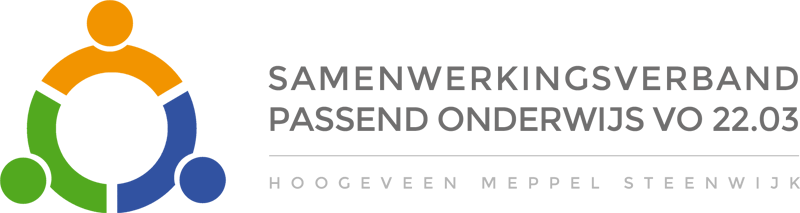 Aanvraag verlenging toelaatbaarheidsverklaring Naam leerling		: Geboortedatum	: Naam ouder 1	:Naam ouder 2	:Ouderlijk gezag	:  beide ouders één oudernaam van deze ouder:  voogd, naam voogd : Woonadres leerling: Huidige school	:Leerweg en leerjaar	:Contactpersoon	:Emailadres		:Telefoonnummer	:naam gewenste VSO	: Leerweg en leerjaar	: Indien anders dan huidige school Contactpersoon	: Emailadres		: Telefoonnummer	: Huidige TLV					Gewenste TLV TLV categorie I				 TLV VSO categorie I laag 	 TLV categorie II				 TLV VSO categorie II midden 	 TLV categorie III 				 TLV VSO categorie III hoog 	Gewenste einddatum TLV				: 31-7-…….  Een onderbouwde toelichting op deze einddatum	:Informatie vanuit de huidige schoolEr mag hierbij verwezen worden naar voortgangsverslagen.Wat is de reden om een verlenging van een TLV aan te vragen?Wat is het verloop geweest, vanaf de vorige aanvraag?Welke externe expertise of extra ondersteuning is ingezet en met welk effect?Welke stappen moeten er nog worden gezet zodat de leerling kan voldoen aan de doelstellingen van het uitstroomperspectief (arbeid, dagbesteding, vervolgonderwijs) ?Ruimte voor nadere toelichting en bijzonderheden:Informatie van ouder(s) Hoe kijkt u aan tegen de aanvraag voor verlenging van de toelaatbaarheidsverklaring voor het Voortgezet Speciaal Onderwijs? Informatie van de leerlingAls je 16 jaar of ouder bent, dan willen we jouw visie lezen. (Ben je 12 t/m 15 jaar, dan lezen we dat graag terug, maar is het niet verplicht).Een VSO school is een school met extra zorg en mogelijkheden om leerlingen verder te helpen die meer hulp nodig hebben dan leerlingen op een gewone school voor Voortgezet Onderwijs. Een VSO school heeft vaak kleinere klassen, een vast lokaal en docenten die ervaring hebben met leerlingen die wat extra’s vragen. Er wordt een aanvraag gedaan zodat je nog langer op deze school kan blijven. Hoe vind je dat?Mee te zenden informatieGraag aankruisen wat wordt meegezonden.Verplichte basisinformatie: OPP OPP-voortgangsverslagen/gesprekverslagenAanvullende informatie: Diagnostisch verslag (medisch / psychologisch / psychiatrisch onderzoek) IQ-gegevens Behandelverslagen (therapie / jeugdhulpverlening / GGZ) Schoolvorderingen  Cito- gegevens Overig relevante informatie, t.w.: Dit aanvraagformulier wordt opgenomen in het beveiligde digitale systeem ‘Grippa’  en wordt vervolgens doorgezet naar de Commissie van Advies en Toewijzing (CAT). 
Ondertekening					Ouder(s) gaan akkoord met het doorsturen van deze aanvraag en de aangekruiste informatie mee te zenden naar:De Commissie van Advies en Toewijzing (CAT)De (nieuwe) VSO schoolNaam ouder 1	: 					Naam ouder 2	: Datum		: 					Datum		:Hantekening	:					Handtekening	:	Indien 16 jaar en ouder					Indien voogdNaam leerling						Naam voogd	:Datum		:					Datum		:Handtekening	:					Handtekening	:Gezaghebbende ouder(s) of voogd moet(en) tekenen. Als dit niet mogelijk is, hier de reden aangeven.Handtekening school, namens bevoegd gezagNaam		:Bevoegdheid	:Datum		:Handtekening	: